О Координационном совете по поддержке и развитию малого и среднего предпринимательства  Канашского муниципального округа Чувашской Республики   В соответствии с Порядком создания координационных или совещательных органов в области развития малого и среднего предпринимательства на территории Канашского муниципального округа Чувашской Республики, утвержденным распоряжением администрации Канашского муниципального округа Чувашской Республики от 26.06.2023 года № 365:Образовать Координационный совет по поддержке и развитию малого и среднего предпринимательства Канашского муниципального округа Чувашской Республики.Утвердить прилагаемое Положение о Координационном совете по поддержке и  развитию малого и среднего предпринимательства Канашского  муниципального округа Чувашской Республики.Контроль за исполнением настоящего распоряжения возложить на заместителя главы администрации – начальника управления сельского хозяйства, экономики и инвестиционной деятельности администрации Канашского муниципального округа Чувашской Республики.Настоящее постановление  вступает в силу после его официального опубликования. Глава муниципального округа	                                                                            С. Н. МихайловУТВЕРЖДЕНОпостановлением администрации Канашского муниципального округа Чувашской Республикиот 11.10.2023 № 1272Положениео Координационном совете по поддержке и развитию малого и среднего предпринимательства Канашского муниципального округа Чувашской РеспубликиОбщие положенияНастоящее Положение разработано в соответствии с Федеральным законом от 06.10.2003 года № 131-ФЗ «Об общих принципах организации местного самоуправления в Российской Федерации», Федеральным законом от 24.07.2007 года № 209-ФЗ «О развитии малого и среднего предпринимательства в Российской Федерации».Координационный совет по поддержке и развитию малого и среднего предпринимательства Канашского муниципального округа Чувашской Республики (далее - Координационный совет) является постоянно действующим консультативно-совещательным органом, обеспечивающим консолидацию действий представителей предпринимательских кругов в целях определения стратегических направлений в развитии малого предпринимательства в условиях рыночной экономики.Координационный совет не является юридическим лицом и осуществляет свою деятельность на общественных началах.В своей деятельности Координационный совет руководствуется законодательством Российской Федерации, Чувашской Республики, нормативно-правовыми актами Канашского муниципального округа Чувашской Республики и настоящим Положением.Координационный совет в своей деятельности взаимодействует с органами государственной власти, органами местного самоуправления, общественными организациями и предпринимательскими структурами.Основные задачиОсновные задачи Координационного совета являются:Обеспечение взаимодействия органов местного самоуправления и субъектов предпринимательской деятельности при реализации экономической политики.Разработка принципов, стратегий, приоритетных направлений поддержки и развития малого и среднего предпринимательства в Канашском  муниципальном округе Чувашской Республики.Содействие в разработке и реализации законов и иных нормативных правовых актов Российской Федерации, Чувашской Республики, Канашского муниципального округа Чувашской Республики направленных на поддержку и развитие малого и среднего предпринимательства.Пропаганда целей и задач, положительного опыта развития малого и среднего предпринимательства.Исключение положений муниципальных нормативных правовых актов Канашского муниципального округа Чувашской Республики необоснованно затрудняющих осуществление предпринимательской и инвестиционной деятельности.ФункцииВ соответствии с основными задачами Координационный совет выполняет следующие функции:Рассматривает результаты мониторинга состояния малого и среднего предпринимательства в Канашском муниципальном округе Чувашской Республики.Вносит предложения по стратегии и тактике поддержки и развития малого и среднего предпринимательства.Разрабатывает рекомендации по привлечению и использованию инвестиций, передовых технологий и управленческого опыта.Рассматривает проекты и анализирует ход выполнения в Канашском муниципальном округе Чувашской Республики программ развития малого и среднего предпринимательства.Содействует созданию информационной среды, направленной на повышение значимости малого и среднего предпринимательства, способствующей развитию предпринимательской инициативы, вовлечению предпринимателей в процессе разработки и реализации экономических реформ.Участвует в публичных консультациях по оценке регулирующего воздействия проектов муниципальных нормативных правовых актов и экспертизе нормативных правовых актов с целью выявления положений, необоснованно затрудняющих осуществление предпринимательской и инвестиционной деятельности.Рассматривает вопросы содействия развития конкуренции.ПраваДля осуществления основных задач Координационный совет имеет право:Участвовать в подготовке проектов решений администрации Канашского муниципального округа Чувашской Республики, направленных на развитие сферы малого и среднего предпринимательства.Запрашивать у структурных подразделений администрации Канашского муниципального округа Чувашской Республики, хозяйствующих субъектов информацию, необходимую для работы Координационного совета.При необходимости привлекать в установленном порядке в качестве консультантов соответствующих специалистов.Создавать в установленном порядке рабочие группы для решения конкретных вопросов и определять порядок работы этих групп.Подготавливать аналитические записки по актуальным проблемам развития малого и среднего предпринимательства в Канашском муниципальном округе Чувашской РеспубликиВносить предложения о проведении экспертизы муниципальных нормативных правовых актов Канашского муниципального округа Чувашской Республики, затрагивающих вопросы осуществления предпринимательской и инвестиционной деятельности.Привлекать в установленном порядке специализированные организации для выполнения работ, оказания услуг по вопросам содействия развития конкуренции.Состав, организация и полномочияСостав Координационного совета по согласованию формируется из числа представителей органов государственной власти, администрации Канашского муниципального округа Чувашской Республики, некоммерческих организаций, субъектов малого и среднего предпринимательства, а также представителей общественных организаций и объединений выражающих интересы субъектов малого и среднего предпринимательства, и утверждается распоряжением администрации Канашского муниципального округа Чувашской Республики.Субъекты малого и среднего предпринимательства, общественные организации, организации инфраструктуры поддержки малого и среднего предпринимательства и другие организации вправе направить председателю Координационного совета свои письменные предложения по кандидатурам для включения в состав Координационного совета.В состав Координационного совета входят: председатель Координационного совета, заместители председателя Координационного совета, секретарь Координационного совета и члены Координационного совета.Председатель  Координационного совета:руководит текущей деятельностью Координационного совета, планирует его деятельность, ведет заседания, контролирует выполнение его решений;утверждает повестку дня заседания Координационного совета, порядок и план его работы;распределяет обязанности между членами Координационного совета и дает им отдельные поручения;подписывает протоколы заседаний Координационного совета.Заместитель председателя Координационного совета:выполняет обязанности председателя  в период его отсутствия;организует деятельность членов Координационного совета по определенным направлениям.Секретарь Координационного совета:готовит план работы  Координационного совета;формирует повестку дня заседания Координационного совета;обеспечивает сбор и подготовку необходимых для рассмотрения на заседаниях Координационного совета документов и материалов;оформляет протоколы заседаний Координационного совета;осуществляет рассылку соответствующей документации;информирует членов Координационного совета о месте, времени и повестке дня очередного заседания, обеспечивает их необходимыми справочно-информационными материалами;вносит предложения о необходимости внесения изменений в состав Координационного совета  и предложения о нем;ведет делопроизводство.Члены Координационного совета имеют право: доступа к материалам, рассматриваемым на заседании Координационного совета;излагать письменно свое особое мнение в случае несогласия с принятым решением, которое подлежит обязательному приобщению к протоколу заседания Координационного совета;вносить предложения по вопросам, отнесенным к ведению Координационного совета;Члены Координационного совета участвуют в его заседаниях лично, без права замены.При возникновении прямой или косвенной личной заинтересованности члена Координационного совета, которая может привести к конфликту интересов при рассмотрении вопроса, включенного в повестку дня заседания Координационного совета, член Координационного совета обязан до начала заседания заявить об этом в письменной форме. В таком случае, соответствующий член Координационного совета не принимает участия в рассмотрении указанного вопроса.В работе Координационного совета при необходимости могут принимать участие представители государственных органов, органов местного самоуправления, субъекты малого и среднего предпринимательства, общественных организаций, не входящих в его состав, без права голоса.В работе Координационного совета в установленном порядке могут привлекаться эксперты и специалисты различных областей.	Заседания Координационного совета проводятся в соответствии с утвержденным планом работы.Заседания Координационного совета считается правомочным, если на нем присутствуют не менее половины его членов. Повестка дня к заседанию, а также информация о времени и месте его проведения направляются членам Координационного совета не позднее, чем за три дня до заседания.Решения Координационного совета принимаются простым большинством голосом присутствующих на заседании его членов открытым голосованием и оформляются протоколом. При ровном количестве голосов голос председателя Координационного совета является решающим.Организационное сопровождение деятельности Координационного совета осуществляет отдел сельского хозяйства, экономики и инвестиционной деятельности управления сельского хозяйства, экономики и инвестиционной деятельности администрации Канашского муниципального округа Чувашской Республики.ЧĂВАШ РЕСПУБЛИКИНКАНАШ МУНИЦИПАЛЛĂ ОКРУГĚНАДМИНИСТРАЦИЙĚЙЫШĂНУ11.10.2023   1272 № Канаш хули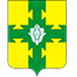 АДМИНИСТРАЦИЯКАНАШСКОГО МУНИЦИПАЛЬНОГО ОКРУГАЧУВАШСКОЙ РЕСПУБЛИКИПОСТАНОВЛЕНИЕ11.10.2023   № 1272город Канаш